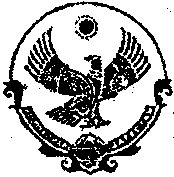 РЕСПУБЛИКА  ДАГЕСТАН Муниципальное образование  «Бабаюртовский  район»Администрация  муниципального  районаПостановление  «26» январь 2015г.                                                                               № 27Об утверждения перечня должностей муниципальной службы муниципального района «Бабаюртовский район», в соответствии с которым гражданин, замещавший должность муниципальной службы, в течении двух лет после увольнения с муниципальной службы имеет право замещать на условиях трудового договора должности в организации  и (или) выполнять в данной организации работы (оказывать данной организации услуги) в течении месяца стоимостью более ста тысяч рублей на условиях  гражданско-правового договора (гражданско-правовых договоров), если отдельные функции муниципального (административного) управления данной организации входили в должностные (служебные) обязанности муниципального служащего, с согласии Комиссии по соблюдению требований к служебному поведению муниципальных служащих муниципального района «Бабаюртовский район» и урегулированию конфликта интересов.В соответствии с Федеральным законом от 25 декабря 2008 года № 273-ФЗ «О противодействий коррупций», Федеральным законом от 21.11.2011г. № 329 « О внесении изменений в отдельные законодательные акты в Российской Федерации  в связи с совершенствованием государственного управления в области противодействия коррупции», на основании Устава муниципального района «Бабаюртовский район» Администрация МР «Бабаюртовский район» ПОСТАНОВЛЯЕТ:1.Утвердить Перечень должностей муниципальной службы муниципального района «Бабаюртовский район», в соответствии с которым гражданин, замещавший должность муниципальной службы, в течении двух лет после увольнения с муниципальной службы имеет право замещать на условиях трудового договора должности в организации и (или) выполнять в данной организации работы ( оказывать данной организации услуги) в течении месяца стоимостью более ста тысяч рублей на условиях гражданско-правового договора (гражданско-правовых договоров), если отдельные функции муниципального т(административного) управления данной организацией входили в должностные (служебные) обязанности муниципального служащего, с согласия Комиссии по соблюдению требований к служебному поведению муниципальных служащих муниципального района «Бабаюртовского района» и урегулированию конфликта интересов согласно приложению к настоящему постановлению.2. Опубликовать настоящее постановление в газете «Бабаюртовские вести» и на официальном сайте Администрации МР «Бабаюртовский район».3. Контроль за исполнением настоящего постановления возложить на 1 заместителя Главы Администрации муниципального района «Бабаюртовский район» Абсаламова А.А. Глава  администрациимуниципального  района                                                 Д.В. ШаибовПриложениек постановлениюАдминистрации муниципального района«Бабаюртовский район»от 26 января 2015г № 27Переченьдолжностей муниципальной службы муниципального района «Бабаюртовский район», в соответствии с которым гражданин , замещавший должность муниципальной службы, в течении двух лет после увольнения с муниципальной службы имеет право замещать на условиях трудового договора должности в организации и (или) выполнять в данной организации работы (оказывать данной организации услуги) в течении месяца стоимостью более ста тысяч рублей на условиях гражданско-правового договора (гражданско-правовых договоров), если  отдельные функции муниципального (административного) управления данной организации входили  в должностные (служебные) обязанности муниципального служащего , с согласия Комиссии по соблюдению требований к служебному поведению муниципальных служащих муниципального района «Бабаюртовский район» и урегулированию конфликта интересов.Должности муниципальной службы категории «руководители», замещаемые на определенный срок полномочийВысшие должностные муниципальные службы:глава администрации муниципального района, назначенный по результатам конкурса;первый заместитель главы администрации муниципального района;заместитель главы муниципального района.2 Главные должности муниципальной службы:управляющий делами;начальник управления.Ведущие должности муниципальной службы:заместитель управляющего делами;начальник отдела в составе управления;заместитель начальника управления.Должности муниципальной службы категории «помощники (советники)»1.Ведущие должности муниципальной службы:1) помощник главы администрации муниципального района;Должности муниципальной службы категории «специальности»начальник отдела. ЛИСТ СОГЛАСОВАНИЙк проекту постановления Администрации муниципального района «Бабаюртовский район»Об утверждении перечня должностей муниципальной службы муниципального района «Бабаюртовский район», в соответствии с которым гражданин, замещавший должность муниципальной службы, в течении двух лет после увольнения муниципальной службы имеет право замещать на условиях трудового договора должности в организациях и (или) выполнять в данной организации работы (оказывать данной организации услуги) с согласия Комиссии по соблюдению требований к служебному поведению муниципальных служащих муниципального района «Бабаюртовский район» и урегулированию конфликта интересовПроект вносит: управление делами Администрации муниципального района «Бабаюртовский район»Визы:Повторное визирования (при необходимости)Исполнитель : Н.А.МамашевГлавный специалист Управления деламител.2-11-89Фамилия И.ОДолжностьДата визированияЗамечания по проекту подписьА.А.Абсаламов1 Заместитель главы Администрации районаН.А.Мамашевгл.специалист УправделамиД.С.ДибироваУправляющий делами